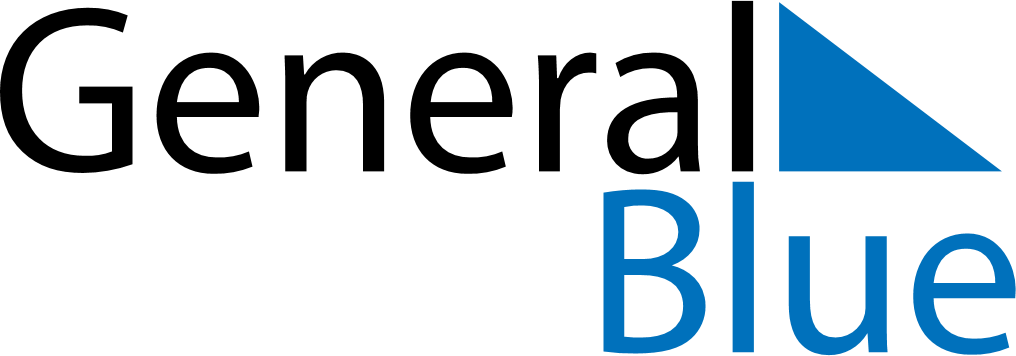 November 2018November 2018November 2018El SalvadorEl SalvadorMONTUEWEDTHUFRISATSUN1234All Souls’ Day56789101112131415161718192021222324252627282930